Wykonaj następujące zadania:Zatańcz z Parą MłodąZjedz kawałek ciasta                        Zrób sobie zdjęcie z Parą Młodą       W ramce poniżej narysuj kwiatka dla Oli i KubyOla i KubaWeselna książeczka zabawTa książeczka należy do: ……………………………………………………….……(tu wpisz swoje imię)4 czerwca 2016Udekoruj tort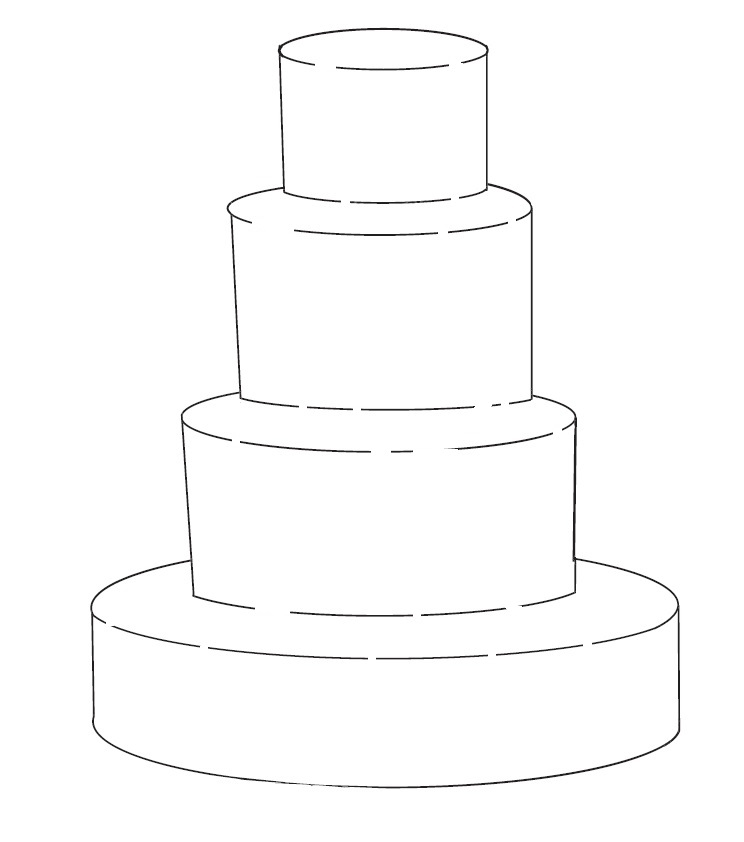 Pomóż Kubie odnaleźć drogę do Oli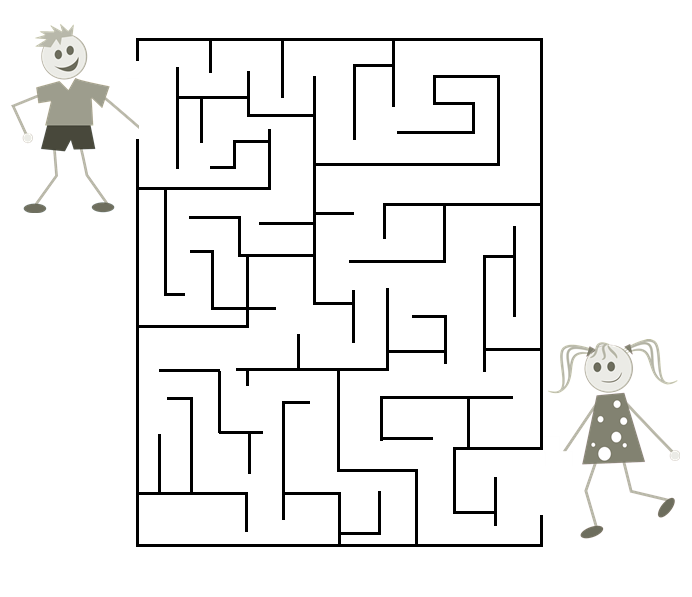 Pokoloruj samochód nowożeńców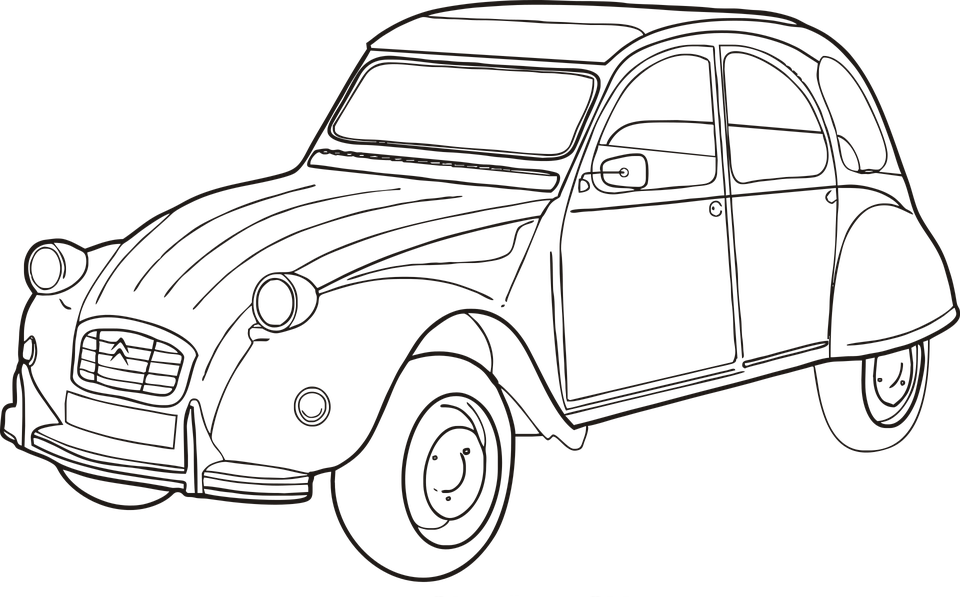 Odnajdź i wykreśl podane słowaślub, wesele, miłość, żona, sukienka, mąż, kwiaty, uśmiech, oczepiny, taniec, przysięga, zabawa, szampan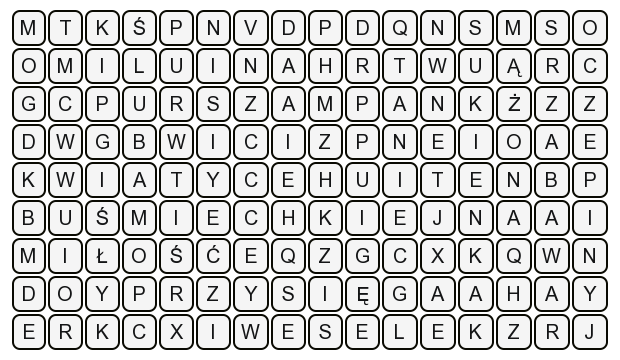 Uzupełnij brakujące słowaNa słodkim stole są: …………………..…………, ………..….…..…………….., ……………………………..……….. i ……………………..……………Pan Młody ma garnitur w kolorze …………..………………………………W skład grającego zespołu wchodzą ………..……………………….. osoby.Ja siedzę przy stole numer ………………………………………….Najbardziej na weselu podoba mi się …………………..…………………Państwo Młodzi przyjechali samochodem w kolorze ………………………………..Połącz kropki, pod rysunkiem napisz co powstało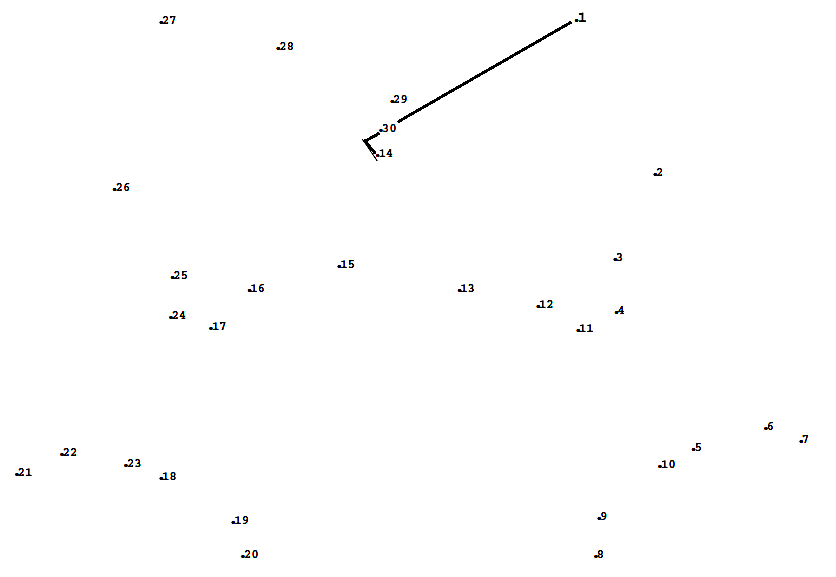 